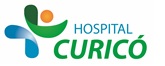 INFORMACIÓN PARA PACIENTES: “TORACOTOMIA MINIMA”El presente documento permite entregar información al paciente respecto a la cirugía específica  a realizar,  por lo que NO CONSTITUYE  EL CONSENTIMIENTO INFORMADO.El  CONSENTIMIENTO INFORMADO, debe ser  llenado en el formulario en  la página web: www.hospitalcurico.cl,  en el enlace: https://intranet.hospitalcurico.cl/projects/consentimientoObjetivos del procedimiento:Obtener acceso a la cavidad pleural para drenaje de líquido pleural y/o colección hemática o absceso.Descripción del procedimiento:Consiste en colocar un tubo que permita acceder a la cavidad pleural a través del tórax con el fin de drenar colecciones líquidas acumuladas en el tórax, el procedimiento e realiza con anestesia local y en condiciones de asepsia. Con premedicación con atropina.Riesgos del procedimiento:El procedimiento puede tener ciertas complicaciones, siendo las más frecuentes traumática  y/o infecciosas. Alergia a anestésico o efectos adversos a atropina.Traumáticas del sitio de punción, hematoma, fístula torácica, hemotórax y neumotórax que pueda requerir intervención en pabellón.Infecciosas: relacionadas con el sitio de punción. Alternativas al procedimiento propuesto:Toracotomía en pabellón Consecuencias de no aceptar el procedimiento:Significaría permanecer en las condiciones en que está, no alcanzar el diagnóstico de certeza, y evolución tórpida de la enfermedadMecanismo para solicitar más información:Si usted aún tiene dudas consulte con su médico tratante o con el médico jefe del servicio. Revocabilidad Se me señala, que hacer si cambio de idea tanto en aceptar o rechazar el procedimiento, cirugía o terapia propuesta.